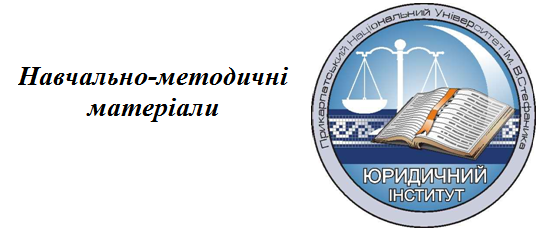 Петровська Ірина ІгорівнаФІНАНСОВЕ ПРАВО УКРАЇНИметодичні вказівки для практичних занять студентів заочної форми навчанняІвано-Франківськ, 2019МІНІСТЕРСТВО ОСВІТИ І НАУКИ УКРАЇНИВищий державний навчальний заклад «ПРИКАРПАТСЬКИЙ НАЦІОНАЛЬНИЙ УНІВЕРСИТЕТ ІМЕНІ ВАСИЛЯ СТЕФАНИКА»Навчально-науковий юридичний інституткафедра конституційного, міжнародного та адміністративного праваПетровська Ірина ІгорівнаФІНАНСОВЕ ПРАВО УКРАЇНИметодичні вказівки для  практичних занять студентів денної форми навчанняІвано-Франківськ, 2019 ББК 67.301П30Рекомендовано до друку вченою радою навчально-наукового юридичного інституту Прикарпатського національного університету імені Василя Стефаника (протокол №__ від ____________ року). Рецензенти: - завідувач кафедри конституційного, міжнародного та адміністративного права навчально-наукового юридичного інституту Прикарпатського національного університету імені В.Стефаника. к.ю.н., доцентРозвадовський Володимир Іванович- голова науково-методичної ради навчально-наукового юридичного інституту, доцент кафедри трудового, аграрного та екологічного права Прикарпатського національного університету імені В.Стефаника. к.ю.н., доцентМороз Галина ВасилівнаП30 Петровська І.І. Фінансове право України: методичні вказівки для практичних занять студентів заочної форми навчання. Івано-Франківськ: навчально-науковий юридичний інститут Прикарпатського національного університету імені Василя Стефаника, 2019. 19 с.Посібник розроблений на основі навчального плану та призначений для підготовка до практичних занять з навчальної дисципліни «Фінансове право», підготовки до здачі змістових модулів та екзамену.В посібнику наведено навчальні та методичні матеріали з навчальної дисципліни «Фінансове право», зокрема основні навчальні положення з питань, які виносяться на семінарські заняття, література та нормативно-правові акти, завдання до семінарських занять, контрольні питання. Для полегшення опрацювання змісту курсу наведено методичні вказівки щодо підготовки.Посібник призначений для студентів, аспірантів, викладачів.ББК 67.9 (4Укр)© Петровська І.І., 2019© Прикарпатський національний університет імені Василя Стефаника, 2019ВСТУПФінансове право України є самостійною галуззю єдиної правової системи держави, що складається з великої кількості норм, які послідовно розташовані в окремих інститутах, яка виокремилась з адміністративно-правових відносин та предметом регулювання якої є публічна фінансова діяльність.Як і всі галузі права України, фінансове право поділяється на загальну й особливу частини. При цьому, загальна частина об’єднує норми, які закріплюють загальні принципи, правові форми і методи фінансової діяльності, правовий статус суб’єктів, а також норми, які регулюють відносини фінансового контролю. Особлива частина фінансового права включає певні групи правових норм, що регулюють однорідні фінансові відносини, об’єднані у самостійні інститути (зокрема, бюджетне, податкове право).  Фінансове право регулює широке коло суспільних відносин у сфері фінансової діяльності держави та органів місцевого самоврядування, що мають грошовий характер і безпосередньо пов’язані з формуванням, розподілом та використанням централізованих і децентралізованих публічних фондів коштів.Сучасна фінансова політика держави провадиться в життя через фінансове законодавство та відображає політичні, правові та економічні процеси, які супроводжують процес становлення правової держави з ринковою економікою, а також адаптацію національного законодавства до міжнародних норм та стандартів. Основними джерелами цієї галузі виступають наступні нормативні акти: Конституція України; Податковий кодекс України, Бюджетний кодекс України; Закони «Про банки і банківську діяльність», «Про Національний банк України»; «Про фінансові послуги та державне регулювання ринків фінансових послуг», «Про цінні папери та фондовий ринок», «Про страхування», Лімська декларація про керівні принципи фінансового контролю, а також ряд інших національних та міжнародних актів.Програму навчальної дисципліни «Фінансове право України» розроблено відповідно до навчального плану, з урахуванням співвідношення обсягу лекційного матеріалу, семінарських занять та самостійної роботи студентів. В основу вивчення студентами курсу покладено плани лекційних та семінарських (практичних) занять, які визначають коло теоретичних питань, обов’язкових для засвоєння, навчальну і спеціальну літературу, нормативні акти, а також контрольні запитання, тестові та практичні завдання, перелік питань, які виносяться на залік. Дисципліна «Фінансове право України» має надзвичайно велике значення для підготовки фахівців, оскільки надає необхідні правові основи, без яких неможливе повноцінне засвоєння багатьох знань в галузі фінансової діяльності держави. Зокрема, це знання у сфері бюджетного регулювання, податкового, банківського, страхового законодавства, фінансового контролю, тощо. Тому дуже важливо допомогти студентам систематизувати основні загальнотеоретичні правові знання та положення нормативно-правових актів.Також, важливою умовою успішного засвоєння студентами змісту основних інститутів фінансового права є не тільки ознайомлення з системою законодавства, а й формування навичок практичного опрацювання нормативних актів, дослідження динаміки їх зміни та оновлення. Навчальна дисципліна «Фінансове право України» спрямована на формування у студентів фінансово-правового світогляду та відповідного мислення фінансово-правовими категоріями, закріплення необхідних юридичних знань з метою вирішення конкретних питань практичної діяльності щодо фінансової діяльності держави, органів місцевого самоврядування, забезпечення фінансової дисципліни та правопорядку.В результаті вивчення дисципліни студенти повинні:знати: - проблемні питання теорії, практики та законотворчості в сфері фінансових правовідносин; - діюче фінансове законодавство; - основні поняття і елементи правового механізму фінансової діяльності держави; - особливості правового регулювання окремих інститутів фінансового права.вміти: - порівнювати і аналізувати норми фінансового законодавства; - тлумачити і застосовувати чинне фінансове законодавство; - узагальнювати фінансово-правову практику та робити відповідні висновки; - давати юридичну кваліфікацію відносинам, що пов’язані з грошовими відносинами у сфері фінансової діяльності держави.Завдання для семінарських занять з курсу «Фінансове право України» розроблено відповідно до програми та навчального плану дисципліни. Для опрацювання курсу важливо забезпечити правильну організацію як безпосереднього проведення семінарських занять, так і самостійної роботи студентів при підготовці до них. При цьому, основною метою є глибше, детальніше розуміння норм фінансового законодавства, їх теоретичного підґрунтя, системний аналіз механізмів реалізації, вміння тлумачити і застосовувати фінансово-правові приписи.Кожна тема семінарського заняття розпочинається з теоретичного матеріалу, що містить узагальнену інформацію про основні положення даної теми, а також методичні поради до її вивчення, які коротко визначають особливості теми, допомагають обрати правильний підхід до її аналізу, визначити проблемні питання та систематизувати вивчення матеріалу. Крім того, до кожної теми пропонується перелік наукової літератури, ознайомлення з якою сприятиме правильному та ґрунтовному засвоєнню теми. Також, наводиться перелік нормативно-правових актів, які становлять необхідну законодавчу базу регулювання фінансових правовідносин. До всіх тем семінарських занять подається перелік питань, які будуть розглядатися, а також контрольні питання, відповідь на яки вимагає від студентів самостійно мислити в площині теми, яка ними вивчається. До ряду тем семінарських занять включені практичні завдання (тести, задачі), які передбачають юридичний аналіз відносин, кваліфікацію юридичних фактів, вирішення правових конфліктів, конкретних ситуацій. Для правильного виконання таких завдань, студентам необхідно, в першу чергу, проаналізувати коло відносин, які склалися, та вибрати правові норми, що підходять для врегулювання в даному випадку. Якщо від студентів вимагається здійснення правової кваліфікації, необхідно провести юридичну оцінку фактичних обставин справи шляхом віднесення конкретного випадку до сфери дії певних юридичних норм. Відповідь на задачі, в яких пропонується розв’язати конкретну проблемну ситуацію, повинна бути обґрунтованою, з посиланням на норми законодавства.При підготовці до практичних занять, студентам рекомендується робити певні нотатки чи розгорнуті плани відповіді по кожному питанню. Також, з врахуванням індивідуальних здібностей, слід у найбільш зручній форми підготувати відповіді на контрольні питання та практичні завдання. Зокрема, занотувати формулювання відповідей в зошиті, вказати номери статей, їх положення. При розв’язанні практичних завдань необхідно записувати відповіді на задачі, тести, правові висновки по справі, для того, щоб надати змогу викладачу оцінити рівень підготовки до заняття та засвоєння матеріалу.ТЕМА № 9. ПРАВОВЕ РЕГУЛЮВАННЯ ДЕРЖАВНИХ І МІСЦЕВИХ ДОХОДІВСемінарські заняття №1Для вивчення даної теми потрібно розглянути поняття доходної частини бюджету (державного, місцевого), поняття та види доходів,їх відображення у бюджеті, види податкових та неподаткових надходжень до бюджету. Студентам варто опрацювати додаткову літературу та нормативно-правові акти, зокрема Бюджетний кодекс (БК), Закон «Про державний бюджет на 2019 рік», Податковий кодекс (ПК).Питання для обговорення:Поняття державних та місцевих доходів.Система державних та місцевих доходів:2.1. Склад доходів державного бюджету;2.2. Склад доходів загального фонду бюджетів міст республіканського Автономної Республіки Крим та обласного значення, міст Києва та Севастополя, районних бюджетів, бюджетів об’єднаних територіальних громад (ст.64 БК);2.3. Склад доходів загального фонду бюджету Автономної Республіки Крим, обласних бюджетів (ст. 66 БК);2.4. Склад доходів та видатків бюджетів районів у містах (ст.68 БК);2.5. Доходи загального фонду бюджетів міст районного значення, сільських, селищних бюджетів (ст.69 БК).2.6. Надходження спеціального фонду місцевих бюджетів (ст. 69-1 БК).2.7. Бюджет розвитку місцевих бюджетів (ст.71 БК).Податок: поняття, функції, принципи, елементи та класифікація.Система, методи, органи оподаткування в Україні.Коротка характеристика окремих податків: 5.1. Податок на додану вартість: поняття, ознаки, елементи5.2. Акцизний податок: поняття, ознаки, елементи5.3. Податок на прибуток: поняття, елементи.5.4. Податок на доходи фізичних осіб. Поняття та види доходів за податковим законодавством.5.5. Місцеві податки: податок на майно та його види; єдиний податок і спрощена система оподаткування.5.6. Рентна плата: поняття, види. Податкові пільги та їх застосування. Податковий контроль та його складові.Поняття та види обов’язкових неподаткових платежів:7.1. Державне мито та мито, що стягується митними органами.7.2. Адміністративні збори, санкціїКонтрольні питання:Як співвідносяться поняття: «доходи держави» та «доходи країни»?Як поділяються доходи бюджету?Як класифікують доходи за бюджетною класифікацією?Що таке доходи в податковому законодавстві?Чи передбачені особливості розподілу доходів за адміністративно-територіальними одиницями України? Наведіть приклади.Які основі функції податку Ви знаєте?Визначте елементи податку.Назвіть приклади непрямого податку.Назвіть ознаки та елементи податку.Чим відрізняються податки від обов’язкових неподаткових платежів?Назвіть види місцевих податкових платежів.Практичні завдання:1. На прикладі конкретної норми податкового закону встановіть елементи податку.2. Випишіть з ПК елементи акцизного податку .Рекомендовані джерела:3-7, 12, 14-16, 20, 23, 28-30, 39-40, 50, 52, 55, 62-63, 69-70. ТЕМА № 16. ВІДПОВІДАЛЬНІСТЬ ЗА ПОРУШЕННЯ ФІНАНСОВОГО ЗАКОНОДАВСТВА СемінарськЕ заняття №2Для вивчення даної теми необхідно повторити поняття юридичної відповідальності, її ознак та видів; охарактеризувати місце фінансової відповідальності серед видів юридичної відповідальності (в негативному розумінні). При підготовці варто використати нормативно-правові акти, які визначають склади правопорушень (злочинів, проступків) зі порушення фінансово-правових норм та види фінансових санкцій (штрафів) за формою їх вираження.Питання для обговорення:1. Фінансова відповідальність: поняття, характеристика. 2. Місце фінансової відповідальності серед юридичної відповідальності.3. Фінансова відповідальність як частина відносин інших видів юридичної відповідальності:3.1. Адміністративна відповідальність за фінансові проступки (податкові, бюджетні, валютні);3.2. Кримінальна відповідальність за фінансові злочини;3.3. Дисциплінарна відповідальність розпорядників бюджетних коштів.Контрольні питання:1. Назвіть види адміністративної відповідальності за валютні правопорушення.2. Назвіть види відповідальності за злочини у валютній сфері.3. Якими нормативно-правовими актами передбачена відповідальність за фінансові правопорушення? 4. Охарактеризуйте об’єктивні сторони фінансових правопорушень в бюджетній сфері.5. Які форми об’єктивної сторони податкових порушень Ви знаєте?Практичні завдання:Зобразіть схематично місце фінансової відповідальності серед інших видів юридичної відповідальності.Використовуючи Кримінальний кодекс випишіть види фінансово-правових санкцій.Назвіть 4 форми об’єктивної сторони фінансового правопорушення та охарактеризуйте їх.Охарактеризуйте склади  правопорушень 2 наведених статей КУпАП:Стаття 155-1. Порушення порядку проведення розрахунківСтаття 162. Порушення правил про валютні операціїСтаття 162-1. Ухилення від повернення виручки в іноземній валютіСтаття 162-2. Незаконне відкриття або використання за межами України валютних рахунківСтаття 162-3. Порушення правил здачі дорогоцінних металів і дорогоцінного камінняСтаття 163. Розміщення цінних паперів без реєстрації їх випуску або порушення порядку здійснення емісії цінних паперівСтаття 163-14. Порушення порядку здійснення операцій з електронними грошимаСтаття 163-15. Порушення порядку проведення готівкових розрахунків та розрахунків з використанням електронних платіжних засобів за товари (послуги)Стаття 164. Порушення порядку провадження господарської діяльностіСтаття 164-1. Порушення порядку подання декларації про доходи та ведення обліку доходів і витратСтаття 164-2. Порушення законодавства з фінансових питаньСтаття 164-3. Недобросовісна конкуренціяСтаття 164-4. Несвоєчасне здавання виторгуСтаття 164-5. Зберігання або транспортування алкогольних напоїв чи тютюнових виробів, на яких немає марок акцизного збору встановленого зразкаСтаття 164-12. Порушення бюджетного законодавстваСтаття 164-15. Приховування стійкої фінансової неспроможностіСтаття 164-16. Зайняття забороненими видами господарської діяльностіСтаття 165-1. Порушення законодавства про збір та облік єдиного внеску на загальнообов'язкове державне соціальне страхування і загальнообов'язкове державне пенсійне страхуванняСтаття 165-2. Порушення порядку формування та застосування цін і тарифівСтаття 165-4. Порушення законодавства про загальнообов'язкове державне соціальне страхування від нещасного випадку на виробництві та професійного захворювання, які спричинили втрату працездатностіСтаття 165-5. Порушення законодавства про загальнообов'язкове державне соціальне страхування у зв'язку з тимчасовою втратою працездатностіСтаття 166-1. Зловживання монопольним становищем на ринкуСтаття 166-2. Неправомірні угоди між підприємцямиСтаття 166-3. Дискримінація підприємців органами влади і управлінняСтаття 166-4. Порушення порядку подання інформації та виконання рішень Антимонопольного комітету України та його територіальних відділеньСтаття 166-5. Порушення банківського законодавства, законодавства, яке регулює переказ коштів в Україні, нормативно-правових актів Національного банку України або здійснення ризикових операцій, які загрожують інтересам вкладників чи інших кредиторів банкуСтаття 166-6. Порушення порядку припинення юридичної особи або підприємницької діяльності фізичної особи - підприємцяСтаття 166-7. Протидія тимчасовій адміністрації або ліквідації банкуСтаття 166-9. Порушення законодавства щодо запобігання та протидії легалізації (відмиванню) доходів, одержаних злочинним шляхом, фінансуванню тероризму та фінансуванню розповсюдження зброї масового знищенняСтаття 166-10. Порушення вимог законодавства з питань видачі документів дозвільного характеруСтаття 166-11. Порушення законодавства про державну реєстрацію юридичних осіб, фізичних осіб - підприємців та громадських формуваньСтаття 166-12. Порушення законодавства у сфері ліцензування видів господарської діяльностіСтаття 166-13. Порушення законодавства, що регулює фінансові механізми здійснення інвестицій у будівництво житлаСтаття 166-14. Недотримання особою обов'язкових умов щодо приватизації державного, комунального майна або підприємств та їх подальшого використанняСтаття 166-15. Незаконні дії щодо приватизаційних паперівСтаття 166-16. Незаконні дії у разі банкрутстваСтаття 166-17. Фіктивне банкрутствоСтаття 166-18. Примушування до антиконкурентних узгоджених дійСтаття 166-19. Порушення законодавства у сфері гарантування вкладів фізичних осібСтаття 166-20. Порушення законів України та нормативно-правових актів Національного банку України щодо здійснення нагляду (оверсайту) платіжних систем та систем розрахунків (далі - платіжні системи)Стаття 166-21. Порушення порядку здійснення державного нагляду (контролю) у сфері господарської діяльностіСтаття 166-22. Порушення вимог законодавства про безпечність та окремі показники якості харчових продуктівСтаття 172-6. Порушення вимог фінансового контролюРекомендовані джерела:6, 7, 12, 14, 16, 20, 23, 26-30, 31, 40-42, 59, 62-64, 69-70, 72, 74-78. ВИКОРИСТАНІ ТА РЕКОМЕНДОВАНІ ДЖЕРЕЛАНавчальна література Петровська І. І. Фінансове право: навчально-методичний посібник (для студентів 2 курсу денної форми навчання). Івано-Франківськ, 2017. 149 с. URL: http://194.44.152.155/elib/local/3144.pdfФінансове право: підручник / за заг. ред. О. М. Бандурки та О. П. Гетманець; Ю. М. Жорнокуй, О. В. Кашкарьова, Т. В. Колесник та інші . Х. : Екограф, 2015. 500 с.Фінансове право : підручник / М. П. Кучерявенко, О. О. Дмитрик, О. А. Лукашев та ін. ; за ред. М. П. Кучерявенка. Х. : Право, 2016. 440 с.Фінансове право у ХХІ сторіччі: напрями та тенденції розвитку [спец. випуск]. Право України. 2013. №1-2. 442 с. Воронова Л.К. Фінансове право України: Підручник. К.: Прецедент, 2006. 448 сВоронова Л.К., Бекерська Д.А., Кадькаленко С.Т. Фінансове право: навчальний посібник. К.: Вентурі, 2000. 478 с.Фінансове право. / заг.ред. В.К. Шкарупа, Т.О. Коломоєць. К.: Істина.  2007.  257 с.Верпиняк Д.М., Нашинець-Наумова А.Ю. Фінансове право. К.: Центр учбової літератури.  2008. 168 с.Костенко Ю. О. Фінансове право України: Навч. посіб. К.: Центр учбової літератури, 2009.  240 с.О.П. Орлюк. Фінансове право: академічний курс: Підручник. К.: Юрінком Інтер, 2010. 808 c.Економічна теорія: Політекономія: Підручник / за ред. В.Д. Базилевича. 7-ме вид. К.: Знання-Прес, 2008. 719 с.Шелудько В.М. Фінансовий ринок: Підручник. К.: Знання, 2008. 535 с.Лучковська С. І. Фінансове право [Текст] : навч. посібник / С. І. Лучковська. . K.: КНТ, 2010. - 296с.Хохуляк В. Методологічні проблеми дослідження фінансового права як системного явища. Підприємництво, господарство і право. 2011. №7. С.108-111Мойсик В.Р. Кримінальна відповідальність за шахрайство з фінансовими ресурсами в Україні : аналіз правотворчості та правозастосування [текст] : монографія. К. : Атіка-Н, 2010. 244 с.Науково-практичний коментар Бюджетного кодексу України / за заг. ред. Азарова М.Я. К. : ЦУЛ, 2010. 480 с.Бюджетне законодавство України : науковий збірник / укладач Тимощук І.С. К. : Юрінком Інтер, 2011. 372 с.Петровська І.І. Деякі питання правового статусу Державної фінансової інспекції. Актуальні проблеми юридичної науки: збірник тез міжнародної науково-практичної конференції «Десяті осінні юридичні читання» (м. Хмельницький, 18-19 листопада 2011 року) : у 4-х част. – Частина друга. Хмельницький : Видавництво Хмельницького університету управління та права. 2011. С.196-198Петровська І.І. Загальна характеристика концепції розвитку системи управління державними фінансами. Матеріали міжнародної науково-практичної конференції «Актуальні питання правової теорії та юридичної практики» (11-12 жовтня 2013 року). Ужгород. С. 152-153Петровська І.І. Окремі питання теоретико-правового регулювання бюджетного контролю. Матеріали міжнародної науково-практичної конференції «Сучасний стан та перспективи розвитку держави і права» (18-19 жовтня 2013 року). – Львів. – С. 71-73 Петровська І.І. Окремі питання правового статусу державної фінансової інспекції України. Актуальні проблеми вдосконалення чинного законодавства України: Збірник наукових статей. Випуск 31. Івано-Франківськ: Прикарпатський національний університет ім. В. Стефаника, 2013. С. 105-113 Петровська І.І. Окремі питання нормативно-правового регулювання контрольно-фінансової діяльності в Українi. Актуальні проблеми вдосконалення чинного законодавства України: Збірник наукових статей. Випуск 32. Івано-Франківськ: Прикарпатський національний університет ім. В. Стефаника, 2013. С. 58-64 Петровська І.І. Правові засади здійснення фінансового моніторингу: вітчизняні та міжнародні стандарти. Науковий вісник міжнародного гуманітарного університету. Юриспруденція.  Том 1.  2013. С. 138-140Петровська І.І. Правові засади здійснення податкового контролю в Україні. «Пріоритетні напрямки розвитку правової системи України»: Матеріали міжнародної науково-практичної конференції, м. Львів, 31 січня – 01 лютого 2014 р. Львів: У 2 частинах. Західноукраїнська організація «Центр правничих ініціатив», 2014. Частина ІІ. 136 с. С. 55-57Петровська І.І. Деякі підходи до визначення категорії «фінансовий контроль». Вдосконалення правового регулювання прав та основних свобод людини і громадянина [текст] : Матеріали щорічної Всеукраїнської науково-практичної конференції молодих вчених та аспірантів (16 травня 2014 року). – Івано-Франківськ: Прикарпатський національний університет імені Василя Стефаника, 2014. С.28-31 Петровская И. И. Некоторые вопросы правового статуса государственной финансовой инспекции Украины. Legea si Viata: Международный научно-практический правовой журнал. Республики Молдова. Aprilie 2014. № 4/3 (268). С. 85-88Петровська І.І. Фінансовий контроль в системі заходів запобігання та протидії корупції в Україні: загальна характеристика. Актуальні проблеми вдосконалення чинного законодавства України [текст] : Збірник наукових статей. Випуск 34. Івано-Франківськ: Прикарпатський національний університет імені Василя Стефаника, 2014.  С. 61-71Петровська І.І. Окремі питання здійснення фінансового моніторингу в Україні. Актуальні проблеми вдосконалення чинного законодавства України [текст] : Збірник наукових статей.. Випуск 39. Івано-Франківськ: Прикарпатський національний університет імені Василя Стефаника, .21-32Радзівіл К. До питання визначення адміністративної відповідальності у фінансовій сферi. Підприємництво, господарство і право. 2012. №5. С.25-28Шевчук О. Поняття та правова природа фінансових послуг. Підприємництво, господарство і право. 2012. №5. С.29-32 Головченко О. Роль адміністративного судочинства у процесі вирішення фінансових спорів. Юридична Україна. 2011. №9. С. 29-34.Омельченко А. Система та правовий статус органів державного управління зовнішньоекономічною діяльністю в Україні. Юридична Україна. 2011. №9. С. 97-101.Гетманець О. Правові основи бюджетного контролю. Право України. 2010. №3. С. 174Гетманцев Д. Держава як сторона фінансово-правового зобов’язання. Право України. 2010. №8. С.130Безрутченко С., Кузьменко О. Характеристика публічного інтересу у міжбюджетних правовідносинах. Підприємництво, господарство і право. 2011. № 12. С. 145-148Трубін І. Правове регулювання системи електронних грошей в Україні. Підприємництво, господарство і право. 2011. №12. С. 157-160Занфіров М. Правова природа фінансових санкцій. Підприємництво, господарство і право. 2011.№8. С.81-84 Хохуляк В. Інтегративний підхід у науці фінансового права. Підприємництво, господарство і право. 2011. №6. С.18-21 Буздуган Я. Фінансовий контроль і правові шляхи його реалізації. Підприємництво, господарство і право. 2011. №6. С.26-29Ющенко І. Правова природа Закону України про Державний бюджет.   Підприємництво, господарство і право. 2011. №5. С.90-93Радзівіл К. Поняття та зміст фінансової безпеки держави.   Підприємництво, господарство і право. 2011. №5. С.94-97 Мединська Л. Правові форми фінансового забезпечення соціально-культурної сфери в Україні. Підприємництво, господарство і право. 2011. №5. С.98-101Кравцова Т. Адміністративно-правова природа діяльності держави і сфері економіки. Підприємництво, господарство і право. 2011. №4. С.104-106Ровинський Ю. Застосування фінансово-правового примусу під час виявлення правопорушників у сфері міжбюджетних відносин.   Підприємництво, господарство і право. 2011. №3. С.60-64 Монаєнко А. Місце фінансово-правової відповідальності в системі юридичної відповідальності.   Право України. 2011. № 9. С.228-231 Монаєнко А. Запобіжні заходи фінансово-процесуального примусу.   Право України. 2011. - № 3. С.228-232Шереметьєва О. Правове регулювання та правове управління валютними ризиками: поняття й основні критерії розмежування.   Право України. 2011. № 6. С.181-183 Міжнародна економіка : навч. посіб. / Білоцерківець В. В. [та ін.] ; за ред. д-ра екон. наук, проф. А. О. Задої та д-ра екон. наук, проф. В. М. Тарасевича ; Дніпропетр. ун-т економіки та права. Д. : Вид-во ДУЕП, 2010. 339 с.Гаврилюк Р. Еволюція природи пострадянського фінансового права. Право України. 2012. №11-12. С.305-308 Ковальчук А. Фінансове право: звична умовність чи комплексний регулятор публічних фінансових відносин? Право України. 2012. №7. С.221-224Гресь Н. Про застосування поняття неоподатковуваного мінімуму доходів громадян. Право України. 2013. №11. С.360-364Косінов С. Контроль за публічною владою як форма юридичної діяльності. Право України. 2013. №12. С.249-252Нормативно-правові актиПро схвалення Концепції розвитку системи управління державними фінансами : Розпорядження Кабінету міністрів України від 3 вересня 2012 р. № 633-р Про Стратегію сталого розвитку «Україна – 2020»: Указ Президента України від 12.01.2015 № 5/2015 . URL: http: zakon2.rada.gov.ua/laws/show/5/2015Програма економічних реформ на 2010-2014 роки «Заможне суспільство, конкурентноспроможна економіка, ефективна держава» / Комітет з економічних реформ при Президентові України : Програма від 02.06.2010 рокуМіжнародний пакт про економічні, соціальні і культурні права : Пакт ООН від 16.12.1966. – Ратифікований Указом Президії Верховної Ради Української РСР 19.10.1973 рокуДоговір про Європейський Союз. – Маастрихт, 07.12.1992 року . URL: http: zakon2.rada.gov.ua/laws/show/994_029/pageКонституція України від 28.06.1996 . URL: http: zakon2.rada.gov.ua/laws/show/254%D0%BA/96-%D0%B2%D1%80Бюджетний кодекс України від 08.07.2010 . URL: http: zakon1.rada.gov.ua/laws/show/2456-1 Про Державний бюджет України на 2017 рік: Закон України від 21.12.2016 № 1801-VIII . URL: http: zakon4.rada.gov.ua/laws/show/1801-19 Про валюту і валютні операції: Закон України від 21 червня 2018 року. № 2473-VII. Відомості Верховної Ради України (ВВР). 2014. – № 9 – ст.93. URL: https: zakon.rada.gov.ua/laws/show/2473-19Про місцеве самоврядування в Україні : Закон України від 21.05.1997 зі змінами. URL: http: zakon2.rada.gov.ua/laws/show/280/97-%D0%B2%D1%80Про фінансові послуги та державне регулювання ринків фінансових послуг : Закон України від 12.07.2001 зі змінами. URL: http: zakon2.rada.gov.ua/laws/show/2664-14Про державне регулювання ринку цінних паперів в Україні : Закон України від 30.10.1996 . URL: http: zakon2.rada.gov.ua/laws/show/448/96-%D0%B2%D1%80Про цінні папери та фондовий ринок : Закон України від 23.02.2006 . URL: http: zakon2.rada.gov.ua/laws/show/3480-15Про адміністративні послуги : Закон України від 06.09.2012 . URL: http: zakon3.rada.gov.ua/laws/show/5203-17Про Національний банк України : Закон України від 20.05.2009 . URL: http: zakon2.rada.gov.ua/laws/show/679-14Про банки і банківську діяльність : Закон України від 07.12.2007 . URL: http: zakon2.rada.gov.ua/laws/show/2121-14Про депозитарну систему України : Закон України від 06.07.2012 . URL: http: zakon2.rada.gov.ua/laws/show/5178-17Про систему гарантування вкладів фізичних осіб : Закон України від 23.02.2012 . URL: http: zakon2.rada.gov.ua/laws/show/4452-17/paran3#n3 Про страхування : Закон України від 07.03.1996 . URL: http: zakon2.rada.gov.ua/laws/show/85/96-%D0%B2%D1%80Про загальнообов'язкове державне соціальне страхування у зв'язку з тимчасовою втратою працездатності та витратами, зумовленими похованням : Закон України від 18.01.2001 . URL: http: zakon1.rada.gov.ua/laws/show/2240-14Про загальнообов’язкове державне пенсійне страхування: Закон України від 09.07.2003 . URL: http: zakon2.rada.gov.ua/laws/show/1058-15 Про затвердження бюджету Пенсійного фонду України на 2016 рік: Постанова Кабінету Міністрів України від 10.03.2016 № 190 . URL: http: zakon4.rada.gov.ua/laws/show/190-2016-%D0%BFПро бухгалтерський облік та фінансову звітність в Україні : Закон України від 16.07.1999 . URL: http: zakon2.rada.gov.ua/laws/show/996-14 Про кредитні спілки : Закон України від 20.12.2001 . URL: http: zakon4.rada.gov.ua/laws/show/2908-14Податковий кодекс України від 02.12.2010 . URL: http: zakon2.rada.gov.ua/laws/show/2755-17 Про Рахункову палату України : Закон України від 11.07.1996 . URL: http: zakon2.rada.gov.ua/laws/show/315/96-%D0%B2%D1%80Про систему валютного регулювання і валютного контролю : Декрет Кабінету Міністрів України від 19.02.1993 . URL: http: zakon2.rada.gov.ua/laws/show/15-93 Цивільний кодекс України від 16.01.2003 . URL: http: zakon1.rada.gov.ua/laws/show/435-15 Положення про Міністерство економічного розвитку і торгівлі України: затверджено Указом Президента України від 31.05.2011 № 634/2011 . URL: http: zakon2.rada.gov.ua/laws/show/634/2011Положення про Міністерство фінансів України: затверджено Указом Президента України від 08.04.2011 № 446/2011 . URL: http: zakon2.rada.gov.ua/laws/show/446/2011 Положення про Державну службу фінансового моніторингу України: затверджено Указом Президента України від від 13.04.2011 № 466/2011 . URL: http: zakon2.rada.gov.ua/laws/show/466/2011Про регулювання грошово-кредитного ринку : Постанова Правління Національного банку України від 21.03.2012 № 102 . URL: http: zakon3.rada.gov.ua/laws/show/v0102500-12Про Кабінет Міністрів України : Закон України від від 27.02.2014 . URL: http: zakon4.rada.gov.ua/laws/show/794-18 Про державну службу : Закон України від 10.12.2015 . URL: http: zakon4.rada.gov.ua/laws/show/889-19Про платіжні системи та переказ коштів в Україні: Закон України від 05.04.2001. . URL: http: zakon2.rada.gov.ua/laws/show/2346-14Митний кодекс України від 13.03.2012 № 4495-VI . URL: http: zakon2.rada.gov.ua/laws/show/4495-17Про санкції : Закон України від 14.08.2014 № 1644-VII . URL: http: zakon2.rada.gov.ua/laws/show/1644-18Державна програма активізації розвитку економіки на 2013-2014 роки : Постанова Кабінету Міністрів України від 27 лютого 2013 р. № 187 . URL: http: www.kmu.gov.ua/control/uk/publish/article?art_id=246812864&cat_id=246812855 Про засади державної регуляторної політики у сфері господарської діяльності: Закон України від 11.09.2003 . URL: http: zakon4.rada.gov.ua/laws/show/1160-15Інформаційні ресурси1. Локальна внутрішня університетська мережа.2. Верховна Рада України http: zakon3.rada.gov.ua/laws3. Кабінет Міністрів України http: www.kmu.gov.ua/control/4. Міністерство економічного розвитку і торгівлі України http: www.me.gov.ua/5. Міністерство фінансів України http: minfin.kmu.gov.ua/6. Міністерство юстиції України http: www.minjust.gov.ua/7. Президент України http: www.president.gov.ua/8. Державна казначейська служба України http: treasury.gov.ua/main/uk/index9. Державна пенітенціарна служба України http: www.kvs.gov.ua10. Державна податкова служба України (правонаступник Державної фіскальної служби) http: sfs.gov.ua/11. Державна служба статистики України http: www.ukrstat.gov.ua 12. Державна служба інтелектуальної власності України http: sips.gov.ua/13. Державна служба фінансового моніторингу України http: www.sdfm.gov.ua/14. Рада національної безпеки і оборони України http: www.rnbo.gov.ua/15. Рахункова палата України http: www.ac-rada.gov.ua/control/main/uk/index16. Національний банк України http: www.bank.gov.ua/control/uk/index17. Івано-Франківська обласна державна адміністрація http: www.if.gov.ua/18. Івано-Франківська міська рада http: www.mrada.if.ua/